Grafica cada una de las siguientes funciones y marca las características clave de la gráfica.1)   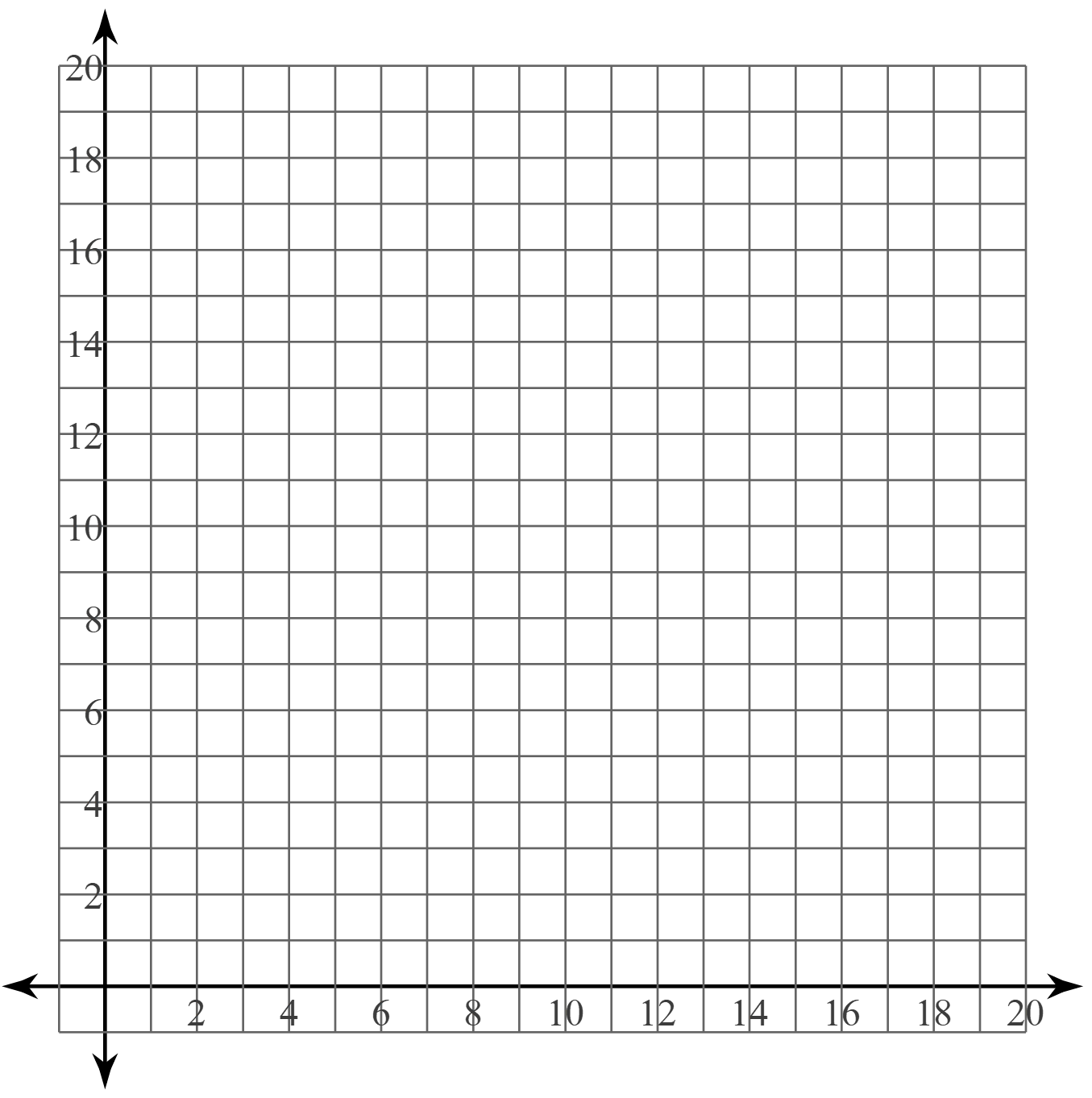 2)   Dado una gráfica, escribe lo que sabes basándote en la gráfica y justifica tu razonamiento.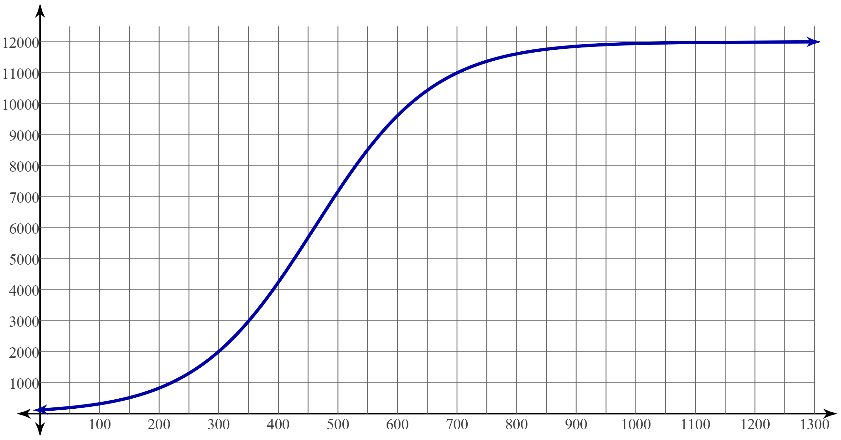 3)   4)   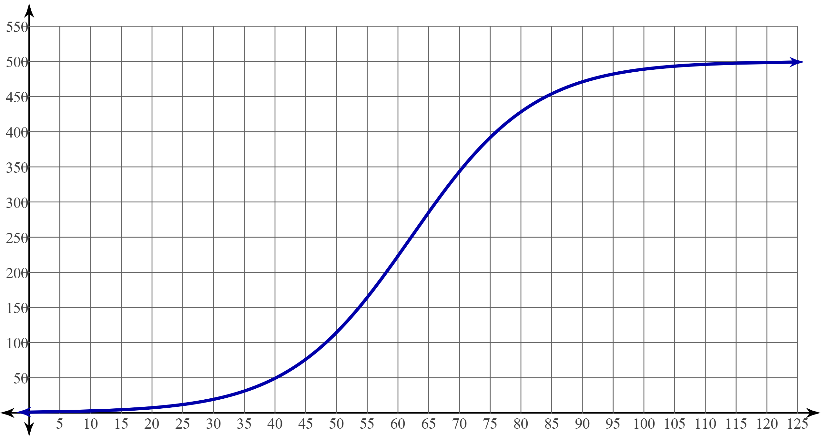 